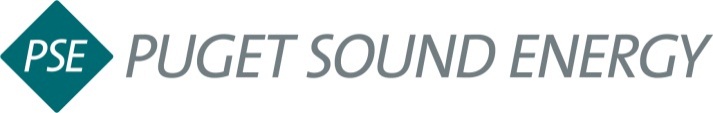 EIM Stakeholder Meeting Registration FormEmail completed registration form to eim@pse.comEIM Meeting DetailsFriday, August 7th, 20159:00 AM to 12:00 PM (PDT) Puget Sound EnergyEST Building, The Forum 355 110th Ave NEBellevue, WA 98004 Registration Details*Webinar details will be sent out via e-mail.Attendee InformationAttendee InformationAttendee InformationAttendee InformationCheck One (X)Check One (X)OrganizationLast NameFirst NameE-Mail AddressIn Person*Webinar